Madame, Monsieur,1	J'ai l'honneur de vous informer que l'Union internationale des télécommunications (UIT) et la Commission économique des Nations Unies pour l'Europe (CEE-ONU) vont organiser conjointement une édition du Colloque sur la voiture branchée de demain à Doha (Qatar), le 6 octobre 2023 de 14 heures à 21 heures (AST).Cette édition du Colloque est organisée avec l'aimable soutien de l'Autorité de régulation des communications du Qatar, en sa qualité de sponsor de la catégorie platine.Le Colloque sur la voiture branchée de demain se tiendra parallèlement à l'édition qatarienne du Salon international de l'automobile de Genève et au Grand Prix de Formule 1, qui se déroulent eux aussi au Qatar.Le Colloque permettra de resserrer la collaboration avec les experts du secteur automobile et des télécommunications des pays du Conseil de coopération du Golfe (GCC). L'UIT et la CEE-ONU voient dans cette manifestation l'occasion de relancer les séances en présentiel, mais aussi de présenter des idées et solutions innovantes proposées par l'industrie et les établissements universitaires de la région pour façonner l'avenir de la voiture connectée. La participation à distance sera possible.La manifestation UIT/CEE-ONU organisée au Qatar portera sur un large éventail de thèmes liés à l'avenir de la voiture connectée. Les quatre thèmes ci-après intéressent le public des pays du GCC:•	5G et communications V2X: ce thème sera l'occasion de se pencher sur les dernières avancées observées dans le domaine de la 5G et des communications de véhicule à tout autre élément (V2X) et sur les possibilités qu'elles offrent pour prendre en charge la conduite connectée et autonome. Les discussions porteront sur le déploiement des réseaux 5G dans les pays du GCC et les incidences pour l'industrie automobile.•	Conduite autonome: ce thème sera l'occasion de se pencher sur les dernières avancées observées en matière de conduite autonome, notamment l'automatisation de niveau 4 et de niveau 5. Les discussions porteront sur les possibilités et défis associés au déploiement des véhicules autonomes dans les pays du GCC, y compris les exigences sur le plan de la réglementation et de l'infrastructure.•	Cybersécurité: ce thème sera l'occasion de se pencher sur les défis et les solutions en matière de cybersécurité pour les voitures connectées, notamment pour la sécurisation des communications, la protection des données et la protection contre les cyberattaques. Les discussions porteront sur les bonnes pratiques et les normes requises pour permettre le fonctionnement sûr et sécurisé des voitures connectées dans la région.•	Les logiciels développés grâce aux technologies faisant appel à l'intelligence artificielle (IA) peuvent soit complètement remplacer, soit compléter et améliorer les capacités du conducteur humain pour renforcer la sécurité, offrir des services améliorés et optimiser la gestion des transports. Les logiciels développés grâce à l'IA peuvent permettre d'atteindre un objectif ou un ensemble limité d'objectifs, avec différents scénarios et calendriers de mise en œuvre possibles. L'UIT a proposé une nouvelle initiative reposant sur la collaboration, intitulée "L'intelligence artificielle au service de la sécurité routière". Ce thème sera l'occasion de se pencher sur les technologies et les cas d'utilisation innovants mis au point dans la région et susceptibles d'aider à améliorer la sécurité routière.2	Toutes les informations utiles concernant le Colloque (intervenants, dispositions logistiques, modalités de connexion à distance, liens pour l'inscription) seront communiquées sur le site web de cette manifestation, à l'adresse suivante: https://fnc.itu.int/.3	Les objectifs de l'édition du Colloque organisée au Qatar, ainsi que le programme détaillé, sont ou seront disponibles sur la page web présentant le programme du Colloque à l'adresse: https://fnc.itu.int/fnc-regional-spin-off-in-qatar/.4	Les discussions se dérouleront uniquement en anglais.5	La participation est ouverte aux États Membres, aux Membres de Secteur et aux Associés de l'UIT, aux établissements universitaires participant aux travaux de l'UIT ainsi qu'à toute personne issue d'un pays membre de l'Organisation des Nations Unies qui souhaite contribuer aux travaux. Il peut s'agir de personnes qui sont aussi membres d'organisations internationales, régionales ou nationales. La participation au Colloque sera gratuite.6	Veuillez noter que l'inscription est obligatoire. Le site web sera actualisé à mesure que parviendront des informations nouvelles ou modifiées. Les participants sont priés de consulter régulièrement le site du Colloque pour prendre connaissance des dernières informations. Pour toute demande d'information complémentaire concernant le programme, n'hésitez pas à vous mettre en rapport avec M. Stefano Polidori (stefano.polidori@itu.int).Pour plus de renseignements sur les possibilités de parrainage dans le cadre l'édition du Colloque sur la voiture branchée de demain organisée au Qatar, veuillez écrire à l'adresse: tsbevents@itu.int. Le document d'information sur les offres de parrainage peut être téléchargé à l'adresse suivante: https://fnc.itu.int/engage/.Veuillez agréer, Madame, Monsieur, l'assurance de ma considération distinguée.Seizo Onoe
Directeur du Bureau de la normalisation
des télécommunications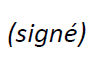 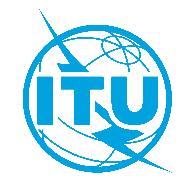 Union internationale des télécommunicationsBureau de la Normalisation des TélécommunicationsUnion internationale des télécommunicationsBureau de la Normalisation des TélécommunicationsGenève, le 13 septembre 2023Réf.:Circulaire TSB 138FNC-Spin-off/SP
Aux:–	Administrations des États Membres de l'Union;–	Membres du Secteur de l'UIT-T;–	Associés de l'UIT-T;–	Établissements universitaires participant aux travaux de l'UITContact:Stefano Polidori
Aux:–	Administrations des États Membres de l'Union;–	Membres du Secteur de l'UIT-T;–	Associés de l'UIT-T;–	Établissements universitaires participant aux travaux de l'UITTél.:+41 22 730 5858Aux:–	Administrations des États Membres de l'Union;–	Membres du Secteur de l'UIT-T;–	Associés de l'UIT-T;–	Établissements universitaires participant aux travaux de l'UITTélécopie:+41 22 730 5853Aux:–	Administrations des États Membres de l'Union;–	Membres du Secteur de l'UIT-T;–	Associés de l'UIT-T;–	Établissements universitaires participant aux travaux de l'UITCourriel:tsbevents@itu.intCopie:–	Aux Présidents et Vice-Présidents des Commissions d'études;–	Au Directeur du Bureau de développement des télécommunications;–	Au Directeur du Bureau des radiocommunicationsObjet:Colloque sur la voiture branchée de demain: édition au QatarColloque sur la voiture branchée de demain: édition au Qatar